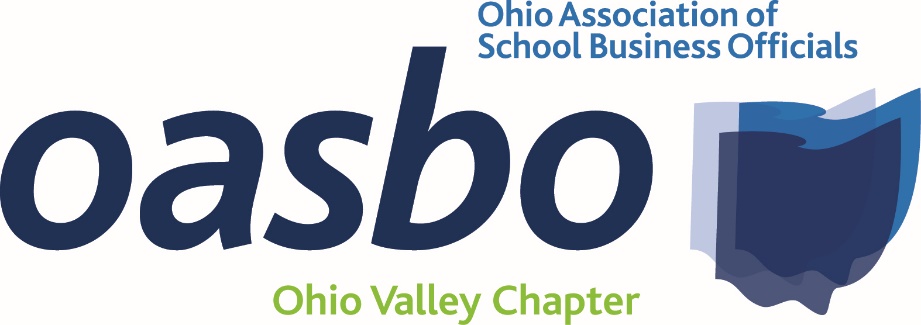 AgendaFriday, May 10, 20198:30 a.m. – 2:00 p.m.@ SWOCA 3611 Hamilton-Middletown Rd.Hamilton, Oh 45011-2241Agenda:  	8:30 a.m. – 9:00 a.m. - Breakfast/Registration 9:00 a.m. – 9:15 a.m. - Minutes/Financial Report/Officer Elections 9:30 a.m. – 10:30 a.m. - Jenni Logan – Cupp/Patterson Funding Model 10:45 a.m. – 11:45 a.m. - SWOCA/HCCA – Software Update11:45 a.m. – 12:45 p.m. - Lunch  12:45 p.m. – 1:45 p.m.  - Forecast: May Update – Mike Sobul – 1 Hour CPIM Credit 2:00 p.m. - AdjournRegistration: Name: ______________________	District: _______________________________Cost:			$10.00 (Use this as your invoice)RSVP/Mail Payment:	Ohio Valley School Business Officials			Loveland City SchoolsAttn: Kevin Hawley, Treasurer/CFO757 South Lebanon RoadLoveland, Ohio 45140hawleyke@lovelandschools.orgReservations to Kevin must be received by Friday, May 3, 2019!